                                            Утверждаю                                                                           Директор МАОУ СОШ № 22                                                                                ____________ Л. Г. Денисенко                                      15.05.2023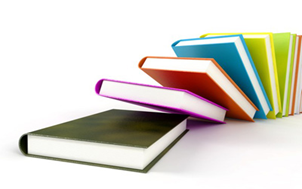 Тематическая площадка «Книжкин доктор».П/№ ДатаВремяНазвание, содержание мероприятияКлассы107.08.23С 11 до 13 ч. Встреча «докторов», Беседа и м/ф о том, как обращаться с книгами. Фильм о «книжкиных жалобах», о доступных младшим школьникам способах «лечения» учебников. Экскурсия по библиотеке. Выбор экземпляров для «лечения»1-4208.08.23С 11 до 13 ч.Фильм-мастер-класс реставратора (ч.1: теория) о слагаемых книги, материалах, инструментах, а также особенностях и секретах ремонта. Инструкция по технике безопасности 1-4309.08.23С 11 до 13 ч.Фильм-мастер-класс реставратора (ч.2: практика).  Дополнительно,видео с различными примерами восстановления книг. Вопросы на закрепление материала. Подготовка рабочих мест «книжкиных докторов» 1-4410.08.23С 11 до 13 ч.Беседа об истории происхождения книг и тематический д/ф (ч. 1 «От А до Я»). Начало «лечения» книг своими руками1-4511.08.23С 11 до 13 ч.Тематический д/ф (ч. 2 «От А до Я»). Продолжение «курса  лечения» книг1-4614.08.23С 11 до 13 ч.Беседа о любимых произведениях. Прослушивание аудиокниг на выбор. Продолжение «курса лечения» книг1-4715.08.23С 11 до 13 ч.Беседа о любимых произведениях.Прослушивание аудиокниг на выбор. Продолжение «курса лечения» книг1-4816.08.23С 11 до 13 ч.М/ф о путешествии знаменитого персонажа по литературным произведениям (ч. 1). Продолжение «курса лечения» книг1-4917.08.23С 11 до 13 ч. М/ф о путешествии знаменитого персонажа по литературным произведениям (ч. 2). Продолжение «курса лечения» книг1-4 1018.08.23С 11 до 13 ч. Продолжение «курса лечения» книг. Фильм о превращении школьника в персонажа известных детских книг и его  приключениях (ч. 1)1-41121.08.23С 11 до 13 ч.Продолжение «курса лечения» книг.Фильм о превращении школьника в персонажа известных детских книг и его приключениях (ч. 2)  1-41222.08.23С 11 до 13 ч.Завершение «курса лечения». Выставка  готовых работ, поздравление «докторов»1-4